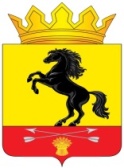                    АДМИНИСТРАЦИЯМУНИЦИПАЛЬНОГО ОБРАЗОВАНИЯ       НОВОСЕРГИЕВСКИЙ РАЙОН         ОРЕНБУРГСКОЙ ОБЛАСТИ                 ПОСТАНОВЛЕНИЕ___30.09.2022_____№  ___    755-п_______                       п. НовосергиевкаО внесении изменений  в постановление администрации района    от 22.10.2018 №880-п «Об утверждении муниципальнойпрограммы «Профилактика терроризма и экстремизма  на территории Новосергиевского района Оренбургскойобласти» (в редакции от 21.01.2019 № 44-п, от 14.06.2019 №521-п,  от 31.12.2019  №1281-п,от 18.05.2020 № 457-п, от 09.07.2020 № 605-п,  от 30.12.2020 № 1125-п,  от 31.03.2021 №235-п,от 30.09.2021 №716-п, от 30.12.2021 №1009-п  )  В соответствии  с  Постановлением от  30.08.2021 г. №626-п "Об утверждении   Порядка разработки, реализации и оценки эффективности муниципальных программ Новосергиевского района Оренбургской области", Приказом  №63  от «29» декабря 2018г. "Об утверждения порядка составления и ведения сводной бюджетной росписи бюджета Новосергиевского района",    Постановлением №1296-п от 31.12.2019 года    «О порядке составления бюджета муниципального образования Новосергиевского района на  очередной финансовый год и плановый период»,    решением  Совета депутатов от 26.07.2022 № 15/1 р.С. «Об уточнении и внесении изменений в решение Совета депутатов от 22.12.2021 г. № 12/1 р.С. «О бюджете муниципального образования «Новосергиевский район Оренбургской области» на 2022 год и плановый период 2023 и 2024 годов»:   1. Внести изменения в постановление администрации  района от 22.10.2018 №880-п «Об утверждении муниципальной программы «Профилактика терроризма и экстремизма на территории Новосергиевского  района»  (в редакции от 21.01.2019 № 44-п, от 14.06.2019 №521-п, от 31.12.2019  №1281-п, от 18.05.2020   № 457-п, от 09.07.2020 № 605-п, от 30.12.2020 № 1125-п, от 31.03.2021 №235-п, от 30.09.2021 №716-п, от 30.12.2021 №1009-п),  изложив приложение к постановлению  в новой редакции согласно приложению к настоящему постановлению.2. Ведущему специалисту организационного отдела администрации района   Горбаневой Н.И. представить данное постановление ведущему специалисту по экономике Борисовой С.В. для обеспечения размещения данных изменений в программе ГАС «Управление» в течение 10 дней с момента издания данного постановления.3. Постановление вступает в силу со дня его подписания и подлежит размещению на официальном сайте администрации  района.Глава администрации района                                                         А.Д.ЛыковРазослано: Гайсину Р.Г., РОО, ОМВД России по Новосергиевскому, прокурору, орготделу.